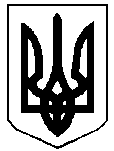 БОРАТИНСЬКА  СІЛЬСЬКА  РАДАЛУЦЬКОГО РАЙОНУ  ВОЛИНСЬКОЇ ОБЛАСТІРОЗПОРЯДЖЕННЯ ГОЛОВИ 03 вересня 2020 року                       с. Боратин                                      № 95/1.2Про організацію перевезень             Відповідно до статей 32, 51, 59 Закону України «Про місцеве самоврядування в Україні», «Про фізичну культуру та спорт», «Про освіту», з метою участі місцевої футбольної команди у змаганнях:1. Балансоутримувачу шкільного автобуса (Олександру Соколову):– надати шкільний автобус для здійснення спеціального перевезення футбольної команди 06 вересня 2020 року за маршрутом Боратин – м.Нововолинськ – Боратин;– здійснювати перевезення пасажирів з дотриманням усіх протиепідемічних заходів, встановлених чинним законодавством.2. Дане розпорядження внести на розгляд та затвердження виконавчого комітету Боратинської сільської ради.3. Контроль за виконанням розпорядження покласти на методиста з питань фізичної культури та спорту Миколу Калиша. Сільський голова 							Сергій ЯРУЧИКБогдана МакарчукВИКОНАВЕЦЬ:Спеціаліст-юрисконсульт					Богдана Макарчук«____»_______2020 р.ПОГОДЖЕНО:Секретар ради							Людмила Сахан		«____»_______2020 р.	ОЗНАЙОМЛЕНІ: